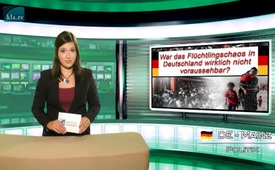 Действительно ли хаос с беженцами в Германии был непредсказуем.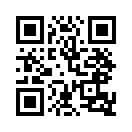 Беженцы движутся огромным потоком в Европу, прежде всего в Германию, и обеспечивать их становится всё сложнее. В то время как СМИ на все лады хвалят федерального канцлера Германии Меркель за её якобы вполне функционирующее преодоление кризиса беженцев, мы бы хотели в этой передаче взглянуть на то, насколько оно функционирует в действительности. 
Сегодня до нас дошло сообщение свидетеля, добровольного помощника, который столкнулся с проблемой потока беженцев на переднем фронте.Беженцы движутся огромным потоком в Европу, прежде всего в Германию, и обеспечивать их становится всё сложнее. В то время как СМИ на все лады хвалят федерального канцлера Германии Меркель за её якобы вполне функционирующее преодоление кризиса беженцев, мы бы хотели в этой передаче взглянуть на то, насколько оно функционирует в действительности. 
Сегодня до нас дошло сообщение свидетеля, добровольного помощника, который столкнулся с проблемой потока беженцев на переднем фронте. Это сообщение побуждает анализировать актуальную иммиграционную политику. Только тогда, когда мы понимаем глубину проблемы, мы можем реально помочь людям в нужде и дать им перспективу на будущее.  
Этот добровольный помощник в одном немецком городе пережил следующее:
»Я нахожусь непосредственно среди вновь пребывающих беженцев. Кругом волонтеры, которые снабжают прибывающих пищей и напитками и стараются помочь на каждом шагу. Врачи проверяют беженцев на наличие чесотки и вшей, и, соответственно этому, им дают место временного проживания. Медицинская помощь работает очень хорошо, первичное обследование проходит беспрепятственно. Но чувствуется, что правительство оставило нас на произвол судьбы. Из-за бюрократических проволочек пополнение лекарствами часто длится очень долго. Но врачи делают все возможное. После первого обследования, людей отправляют на место временного проживания. Там их ставят на учёт, но одновременно прибывает слишком много беженцев, поэтому учёт и попечение вновь прибывших трещит по швам.  Некоторые ответственные лица так перегружены, что время от времени они не в состоянии охватить всех вновь пребывающих беженцев. Таким образом, за людьми в приютах не присматривают должным образом. Как это случилось, например, в минувшие выходные, когда вечером в приюте было размещено около 2500 человек, а на следующее утро там оказалось примерно на 1000 человек меньше. Без добровольцев беспорядка было бы намного больше... « 

Из этого примера ясно: в то время как добродушное население оказывает добровольную помощь, политики, совершенно очевидно, на практике с задачей не справляются. Ведь границы, например, были открыты ещё до того, как была построена соответствующая инфраструктура, чтобы справиться с наплывом беженцев. Поезда с беженцами прибывают в города, прежде чем эти города соответственно приготовлены, чтобы обеспечивать этих людей. Таким образом, проблемы и эскалации неизбежны. Общегерманская координация становится все труднее и хаотичнее. И всё же политики и СМИ едва ли информируют об этом население. Но почему? Неужели добродушных и ничего не подозревающих граждан осознанно обманывают и вводят в заблуждение? Так же как и беженцев, ищущих в Европе помощь? Как будет развиваться доброжелательность, если потоки беженцев больше не прекратятся, и предельная нагрузка будет полностью исчерпана, а недостаток, хаос, недовольство и беспомощность будут безграничны? 
При этом прежде всего возникает вопрос, были ли действительно непредвиденными все эти ведущие к эскалации потоки беженцев и результирующий из всего этого хаос? 
В течение нескольких недель почти ежедневно тысячи новых беженцев пребывают в Европу, в основном в Германию. Возможно ли, что никто не знал об этом и не мог провести соответствующие мероприятия? Как еще можно объяснить, что как раз в Германии политики, бюрократический аппарат и другие органы власти застигнуты врасплох и не могут справиться? И что является причиной тому, что так внезапно появился такой огромной приток лиц, ищущих убежища? 
В качестве ответа мы советуем вам посмотреть наш документальный фильм «Инструментализированное ведение войны» от 14 сентября 2015 года, а также все последующие передачи, касающиеся проблематики беженцев, которые вы найдёте на нашей странице www.kla.tv. Эти передачи призывают дойти до сути истинной причины нынешней, умышленной и целенаправленно вызванной ситуации с беженцами. Чтобы существенно противодействовать проблематике беженцев, важно увидеть стоящую за всем этим стратегию глобального управляемого хаоса для полной дестабилизации Европы в пользу американской гегемонии. Только тогда мы сможем реально помочь прибывающим беженцам. 
Передача «Потоки беженцев – хаос преобразовать в подъём» демонстрирует конкретные пути выхода из данного кризиса... Оставайтесь с нами.от K.P:/H.M.Источники:http://m.bild.de/politik/ausland/fluechtling/wir-muessen-jetzt-einfach-anpacken-42507298,variante=M.bildMobile.htmlМожет быть вас тоже интересует:#AngelaMerkel-ru - Ангела Меркель - www.kla.tv/AngelaMerkel-ruKla.TV – Другие новости ... свободные – независимые – без цензуры ...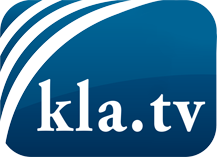 О чем СМИ не должны молчать ...Мало слышанное от народа, для народа...регулярные новости на www.kla.tv/ruОставайтесь с нами!Бесплатную рассылку новостей по электронной почте
Вы можете получить по ссылке www.kla.tv/abo-ruИнструкция по безопасности:Несогласные голоса, к сожалению, все снова подвергаются цензуре и подавлению. До тех пор, пока мы не будем сообщать в соответствии с интересами и идеологией системной прессы, мы всегда должны ожидать, что будут искать предлоги, чтобы заблокировать или навредить Kla.TV.Поэтому объединитесь сегодня в сеть независимо от интернета!
Нажмите здесь: www.kla.tv/vernetzung&lang=ruЛицензия:    Creative Commons License с указанием названия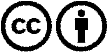 Распространение и переработка желательно с указанием названия! При этом материал не может быть представлен вне контекста. Учреждения, финансируемые за счет государственных средств, не могут пользоваться ими без консультации. Нарушения могут преследоваться по закону.